第３８回　松田町ロードレース大会（澁谷壽光名誉町民記念）　大会結果日　　　時　　　　１２月１３日（日）　９時００分～場　　　所　　　　寄みやま運動広場主　　　催　　　　松田町スポーツ協会共　　　催　　　　ＮＰＯ法人地域総合型スポーツクラブ松田ゆいスポーツクラブ後　　　援　　　　松田町・松田町教育委員会参 加 者　　　　８１名今回、町の名誉町民になられた澁谷壽光さんのお孫さんである澁谷彰久さんから澁谷壽光賞　を贈呈していただきました。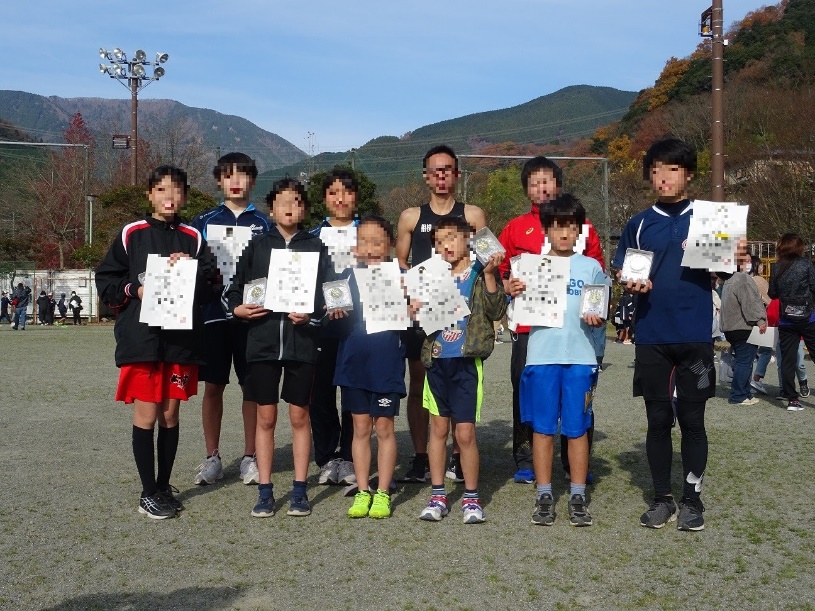 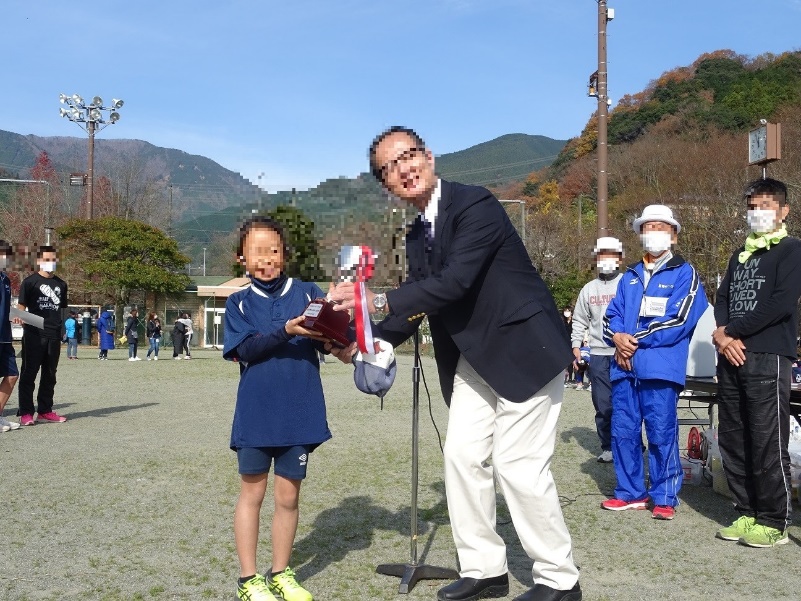 